 	Most Recent KS2 Results  (2015 - 2016)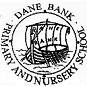 SCHOOLNATIONAL% of children who have met the expected standard in reading78%66%% of children who have met the expected standard in writing81%74%% of children who have met the expected standard in grammar, punctuation and spelling94%72%% of children who have met the expected standard in maths91%70%% of children who have met the expected standard in reading, writing and maths75%53%Average progress that children have made in reading between KS1 and KS2 +3.2+2.2Average progress that children have made in writing between KS1 and KS2 +1.7+2.2Average progress that children have made in maths   between KS1 and KS2 +4.0+1.9% of pupils who have achieved a higher standard in reading, writing and maths6.0%5.0%Average score in the reading test104103Average score in the maths test106103Average score in the grammar, punctuation and spelling109104